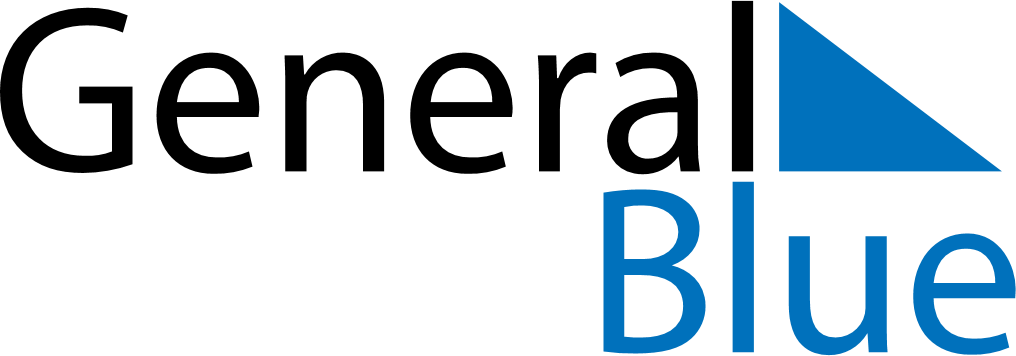 December 2030December 2030December 2030San MarinoSan MarinoSUNMONTUEWEDTHUFRISAT1234567891011121314Immaculate Conception1516171819202122232425262728Christmas DayBoxing Day293031New Year’s Eve